附件：用户平台操作流程图1.用人单位操作流程图2.高校毕业生操作流程图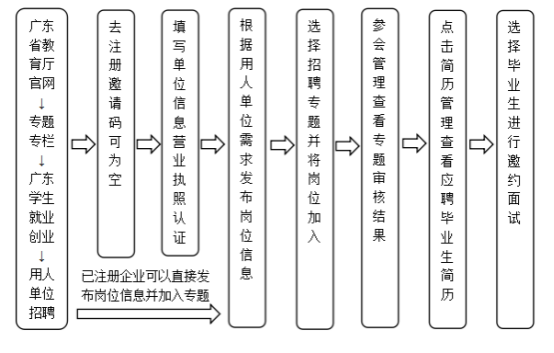 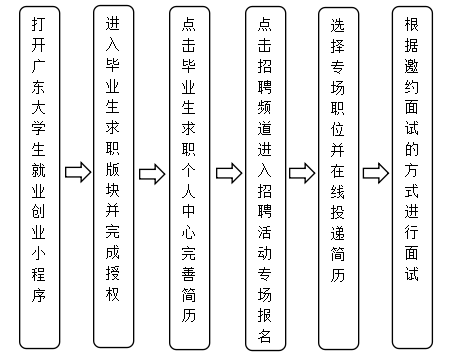 